Давайте сначала разберем, что представляет из себя кейс-технология.Кейс-технология направлена на формирование знаний, умений, личностных качеств на основе анализа и решения реальной или смоделированной проблемной ситуации в контексте профессиональной деятельности, представленной в виде кейса.Другими словами, детям необходимо создать условия для погружения в реальный мир, где им предстоит решить какую-либо проблему. Например – рассчитать бюджет, который необходимо выделить на покупку продуктов на месяц.Применение кейсовых технологий является особо актуальным в наше время, потому что дети часто спрашивают на уроках: «а зачем мы учим это? а это пригодится в жизни?»Как раз кейсы показывают важность предмета в жизни, ведь в них мы проживаем реальные ситуации и решаем проблемы, с которыми сталкиваются как дети, так и взрослые.Основные цели: 1. Связь теории с бытовой жизнью.2. Развитие критического мышления.3. Межпредметные связи.Теперь расскажу вам про то, как разработать кейс. Что же должен в себя включать кейс, который будет интересен и полезен детям?Структура кейса:Название (интригующее, проблемное);Контекст (значимые данные об окружающих факторах которые помогают понять и интерпретировать кейс);Случай (это определенная вещь, которая нас интересует и как она связана с главным вопросом исследования);Факты (объективная информация (статистика, отрывки из документов, результаты анкетирования, экспертные мнения, фото и пр.);Решения (вариативная часть кейса которая может содержать рефлексию, комментарии, сценарий).Как разработать “кейс”? Ряд типовых шагов дляСоздания кейса:1. Определение темы и вопроса исследования;2. Выбор объекта исследования – «конкретной ситуации»;3. Определение контекста;4. Планирование кейс-исследования, проведение сбора материала и анализа материала;5.  Поиск решений, обсуждение возможных сценариев дальнейшего развития ситуации;6. Описание и редактирование кейса;7. Формулирование вопроса для дальнейшего обсуждения ситуации.Что не является «кейсом»?Хью Мак Лин выделяет три признака:Не актуальный и не вызывающий интереса материал (отсутствие загадки, отсутствие вопроса, отсутствие противоречия).Материал, в котором отсутствует изложения контекста.Отсутствие в описании материала определенных живых элементов: истории, интервью, жизненных ситуаций.Вашему вниманию хочу представить два кейса. Первый – на вычисление процентов.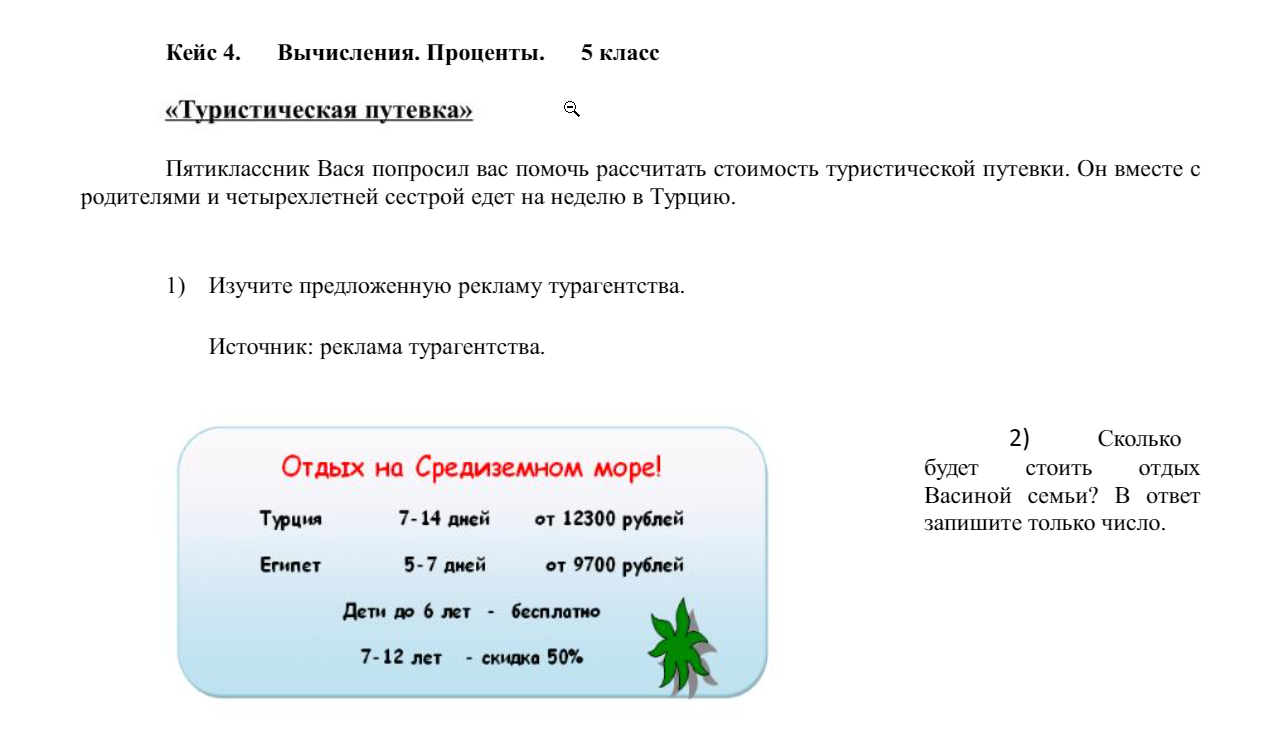 Второй: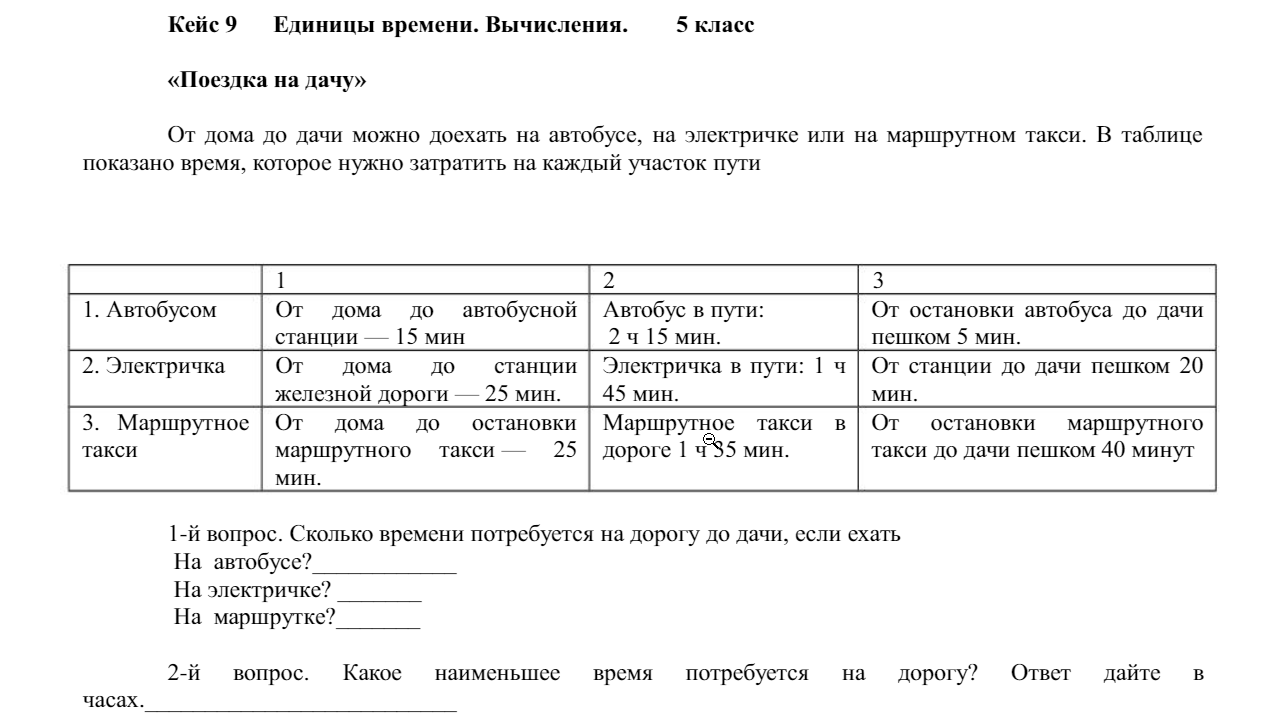 